Publicado en Sevilla el 09/01/2019 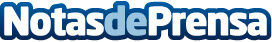 El marketing digital la mejor opción para la expansión de las pymes, según BRB Gracias al mundo digital, es posible que pequeñas y medianas empresas  puedan expandir sus negocios por diferentes zonas geográficasDatos de contacto:DRFNota de prensa publicada en: https://www.notasdeprensa.es/el-marketing-digital-la-mejor-opcion-para-la Categorias: Nacional Telecomunicaciones Marketing Emprendedores E-Commerce http://www.notasdeprensa.es